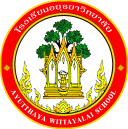 กิจกรรมโรงเรียนอยุธยาวิทยาลัย ปีการศึกษา 2562ชื่อกิจกรรม : กิจกรรมจัดซื้อ จัดจ้าง วัสดุสำนักงานความสอดคล้องกับยุทธศาสตร์ กลยุทธ์ และนโยบาย :  	ยุทธศาสตร์ชาติ 20 ปี (พ.ศ.2560-2579) ด้านที่ 3	ยุทธศาสตร์กระทรวงศึกษาธิการ ฉบับที่ 12 ปีการศึกษา 2560-2564  ข้อที่ 3	นโยบายของ สพฐ. ข้อที่ 2	ยุทธศาสตร์ สพม. เขต 3  ข้อที่ 2 และ 5เกณฑ์คุณภาพโรงเรียนมาตรฐานสากล ข้อที่ 1	มาตรฐานการประกันคุณภาพภายใน  มาตรฐานที่ 1กลยุทธ์ของโรงเรียนอยุธยาวิทยาลัย ปีการศึกษา 2562-2564 ข้อที่ 1โครงการหลักของโรงเรียน โครงการที่ 1 ตัวชี้วัดที่ 1.1ลักษณะกิจกรรม : กิจกรรมต่อเนื่อง   กิจกรรมใหม่	ชื่อผู้รับผิดชอบกิจกรรม : นางสาวสุภาพร  โพธิ์ทองกลุ่มบริหารงานที่รับผิดชอบ : กลุ่มบริหารวิชาการ1.  หลักการและเหตุผล  ในการบริหารจัดการทุก ๆ ด้าน  จำเป็นต้องมีวัสดุครุภัณฑ์  สำหรับใช้ในการริหารจัดการให้เพียงพอ  ซึ่งจะช่วยเอื้อต่อการเรียนการสอนและการจัดกิจกรรมต่าง ๆ ของโรงเรียน ตลอดจนจะช่วยพัฒนาการจัดการศึกษาของโรงเรียนให้มีประสิทธิภาพและประสิทธิผลดียิ่งขึ้น  โรงเรียนอยุธยาวิทยาลัยได้ตระหนักในเหตุผลดังกล่าว  จึงได้จัดทำโครงการการจัดซื้อจัดจ้างวัสดุสำนักงานขึ้น2.  วัตถุประสงค์  2.1   เพื่อจัดซื้อจัดหาวัสดุครุภัณฑ์ให้เพียงพอต่อการบริหารจัดการภายในโรงเรียน3.  ตัวชี้วัดความสำเร็จ1.1 ร้อยละ 80 ของผู้เรียนที่มีความสามารถในการอ่านได้เหมาะสมตามเกณฑ์ของแต่ละระดับชั้น 4. เป้าหมาย/ ผลผลิต	4.1  เชิงปริมาณ           -มีวัสดุ ครุภัณฑ์เพื่อใช้ในการบริหารจัดการภายในโรงเรียนอย่างเพียงพอ	4.2  เชิงคุณภาพ  	 - กลุ่มสาระการเรียนรู้การงานอาชีพและเทคโนโลยี (งานธุรกิจ) มีวัสดุสำนักงานใช้ได้อย่างเพียงพอ 5. สถานที่ดำเนินการ	โรงเรียนอยุธยาวิทยาลัย6. ระยะเวลาดำเนินงาน	 16 พฤษภาคม 2562 – 31 มีนาคม 25637. ขั้นตอนการดำเนินกิจกรรม8.งบประมาณดำเนินการ   รวมทั้งสิ้น   5,304  บาท    โดยแบ่งเป็น	งบอุดหนุนรายหัว				จำนวน    5,304       บาท		 งบพัฒนาผู้เรียน				จำนวน...........................บาท		เงิน บ.ก.ศ.					จำนวน...........................บาท		งบประมาณอื่น โปรดระบุ		           จำนวน...........................บาท9. การติดตามและประเมินผล10.  ผลที่คาดว่าจะได้รับกลุ่มสาระการเรียนรู้การงานอาชีพและเทคโนโลยี(งานธุรกิจ)  มีวัสดุสำนักงานใช้ได้อย่างเพียงพอเพื่อพัฒนาผู้เรียนด้านให้ได้ความรู้อย่างเต็มศักยภาพประมาณการงบประมาณที่ใช้ชื่อกิจกรรมจัดซื้อ จัดจ้าง วัสดุสำนักงานกลุ่มสาระการงานอาชีพและเทคโนโลยี (งานธุรกิจ)ที่ขั้นตอนการดำเนินกิจกรรมงบประมาณงบประมาณงบประมาณงบประมาณงบประมาณระยะเวลาดำเนินการชื่อผู้รับผิดชอบที่ขั้นตอนการดำเนินกิจกรรมอุดหนุน     รายหัว(บาท)พัฒนาผู้เรียน(บาท)บ.ก.ศ.(บาท)อื่นๆ ระบุ(บาท)รวม(บาท)ระยะเวลาดำเนินการชื่อผู้รับผิดชอบ1.Plan (วางแผน)Plan (วางแผน)Plan (วางแผน)Plan (วางแผน)Plan (วางแผน)Plan (วางแผน)Plan (วางแผน)Plan (วางแผน)1.ประชุมวางแผน เขียนโครงการ16 พ.ค.62นางสาวสุภาพร  โพธิ์ทอง2.Do (ปฏิบัติตามแผน)Do (ปฏิบัติตามแผน)Do (ปฏิบัติตามแผน)Do (ปฏิบัติตามแผน)Do (ปฏิบัติตามแผน)Do (ปฏิบัติตามแผน)Do (ปฏิบัติตามแผน)Do (ปฏิบัติตามแผน)2.สืบราคา สอบราคาขออนุญาต จัดซื้อ จัดจ้าง5,304---5,30418 พ.ค.62นางสาวสุภาพร  โพธิ์ทอง3.Check (ตรวจสอบการปฏิบัติตามแผน)Check (ตรวจสอบการปฏิบัติตามแผน)Check (ตรวจสอบการปฏิบัติตามแผน)Check (ตรวจสอบการปฏิบัติตามแผน)Check (ตรวจสอบการปฏิบัติตามแผน)Check (ตรวจสอบการปฏิบัติตามแผน)Check (ตรวจสอบการปฏิบัติตามแผน)Check (ตรวจสอบการปฏิบัติตามแผน)3.วัดประเมินผลความพึงพอใจต่อการจัดกิจกรรม12 ก.พ.63นางสาวสุภาพร  โพธิ์ทอง4.Act (ปรับปรุงแก้ไข)Act (ปรับปรุงแก้ไข)Act (ปรับปรุงแก้ไข)Act (ปรับปรุงแก้ไข)Act (ปรับปรุงแก้ไข)Act (ปรับปรุงแก้ไข)Act (ปรับปรุงแก้ไข)Act (ปรับปรุงแก้ไข)4.บันทึกเพื่อปรับปรุงแก้ไขนำเสนอหัวหน้างาน31 มี.ค.63นางสาวสุภาพร  โพธิ์ทอง5.สรุปกิจกรรมและรายงานผลสรุปกิจกรรมและรายงานผลสรุปกิจกรรมและรายงานผลสรุปกิจกรรมและรายงานผลสรุปกิจกรรมและรายงานผลสรุปกิจกรรมและรายงานผลสรุปกิจกรรมและรายงานผลสรุปกิจกรรมและรายงานผลรวมรวม5,304---5,304ตัวชี้วัดความสำเร็จวิธีวัดและประเมินผลเครื่องมือวัดและประเมินผลผู้รับผิดชอบผู้เรียนร้อยละ 80  ของโรงเรียนอยุธยาวิทยาลัยได้รับการพัฒนาทักษะด้านวิชาการกลุ่มสาระการเรียนรู้การงานอาชีพและเทคโนโลยี (งานธุรกิจ)ใช้การสำรวจความคิดเห็นแบบสำรวจความคิดเห็นนางสาวสุภาพร  โพธิ์ทองผู้เสนอกิจกรรมผู้ตรวจกิจกรรมลงชื่อ................................................(นางสาวสุภาพร โพธิ์ทอง)ตำแหน่ง ครูผู้ช่วยลงชื่อ ......................................................(นางสาวชลธารา ทรัพย์สินพันธ์)เจ้าหน้าที่แผนงานกลุ่มสาระการงานอาชีพและเทคโนโลยี(ธุรกิจ)หัวหน้าโครงการหลักหัวหน้าโครงการหลักลงชื่อ.................................................(นางรัชนา แสงเปล่งปลั่ง)หัวหน้ากลุ่มงาน/ฝ่ายบริหารวิชาการลงชื่อ.................................................(นางรัชนา แสงเปล่งปลั่ง)หัวหน้ากลุ่มงาน/ฝ่ายบริหารวิชาการผู้เห็นชอบโครงการผู้เห็นชอบโครงการลงชื่อ ....................................................(นายอนันต์ มีพจนา)รองผู้อำนวยการกลุ่มงานบริหารวิชการลงชื่อ ....................................................(นายอนันต์ มีพจนา)รองผู้อำนวยการกลุ่มงานบริหารวิชการหัวหน้างานแผนงานหัวหน้างานแผนงานลงชื่อ.................................................(นายสรรพสิทธิ์  โกศล)หัวหน้างานนโยบายและแผนงาน    ลงชื่อ.................................................(นายสรรพสิทธิ์  โกศล)หัวหน้างานนโยบายและแผนงาน    ผู้ตรวจสอบงบประมาณผู้ตรวจสอบงบประมาณลงชื่อ ....................................................(นายสมใจ  พัฒน์วิชัยโชติ)รองผู้อำนวยการกลุ่มบริหารงบประมาณลงชื่อ ....................................................(นายสมใจ  พัฒน์วิชัยโชติ)รองผู้อำนวยการกลุ่มบริหารงบประมาณผู้อนุมัติโครงการผู้อนุมัติโครงการ(    )  อนุมัติ               (    )  ไม่อนุมัติลงชื่อ .........................................................(นายวรากร  รื่นกมล)ผู้อำนวยการโรงเรียนอยุธยาวิทยาลัย(    )  อนุมัติ               (    )  ไม่อนุมัติลงชื่อ .........................................................(นายวรากร  รื่นกมล)ผู้อำนวยการโรงเรียนอยุธยาวิทยาลัยที่รายการจำนวนหน่วยราคาต่อหน่วยรวมเป็นเงินประเภทของงบประมาณที่ใช้1.กระดาษโฟโต้ 200 แกรม1300300อุดหนุนรายหัว2.หมึกเติมเอปสัน T664 สีดำ2220440อุดหนุนรายหัว3.หมึกเติมเอปสัน T664 สีฟ้า2220440อุดหนุนรายหัว4.หมึกเติมเอปสัน T664 สีชมพู2220440อุดหนุนรายหัว5.หมึกเติมเอปสัน T664 สีเหลือง2220440อุดหนุนรายหัว6.ปากกาไวท์บอร์ดชนิดกล่อง 12 ด้าม2300600อุดหนุนรายหัว7.กระดาษปรู๊ฟ (น้ำตาล) ขนาด 77 x 107 ซม.1520520อุดหนุนรายหัว8.หมุดติดบอร์ด หลอดด้าย (กล่อง 100 ตัว)1220220อุดหนุนรายหัว9.เทปกาว  2 หน้า ชนิดบาง 10มม.x20ม.258116อุดหนุนรายหัว10.เทปโฟมกาว 2 หน้า 3M 12 มม. X 2 ม. | 3M |282164อุดหนุนรายหัว11.เทปผ้า 1 1/2 นิ้วx9 หลา น้ำเงิน เดลต้า338114อุดหนุนรายหัว12.แฟ้มโชว์เอกสาร 3 ห่วง A4 สัน 5 ซม. ตราช้าง 444101001,000อุดหนุนรายหัว13.ปากกาสีเมจิก (ชุด12สี) ตราม้า H-110685510อุดหนุนรายหัวรวมเงิน  (ห้าพันสามร้อยสี่บาทถ้วน)รวมเงิน  (ห้าพันสามร้อยสี่บาทถ้วน)รวมเงิน  (ห้าพันสามร้อยสี่บาทถ้วน)รวมเงิน  (ห้าพันสามร้อยสี่บาทถ้วน)5,304